«Как одеть ребёнка весной на прогулку»Скоро останутся позади все морозы, метели и гололедица. Всё сильнее начнёт  пригревать весеннее солнце, тает снег,  на улице дольше не темнеет, и гулять с детьми всё приятней.Но права, ох как права народная мудрость: весна красна, но обманчива. Ведь так легко можно простыть на весеннем ветерке! Отсюда главное правило сбора на прогулку – лучше пусть ребёнок подмёрзнет, чем вспотеет. Впрочем, некоторые бабушки делают другой вывод из этого правила: они закутывают своего подопечного как капусту и не велят бегать и прыгать, чтоб не вспотел. Но, согласитесь, ненормально активному и непоседливому ребёнку чинно прогуливаться по парку как старичку. И так не бывает плохой погоды, бывает плохая экипировка.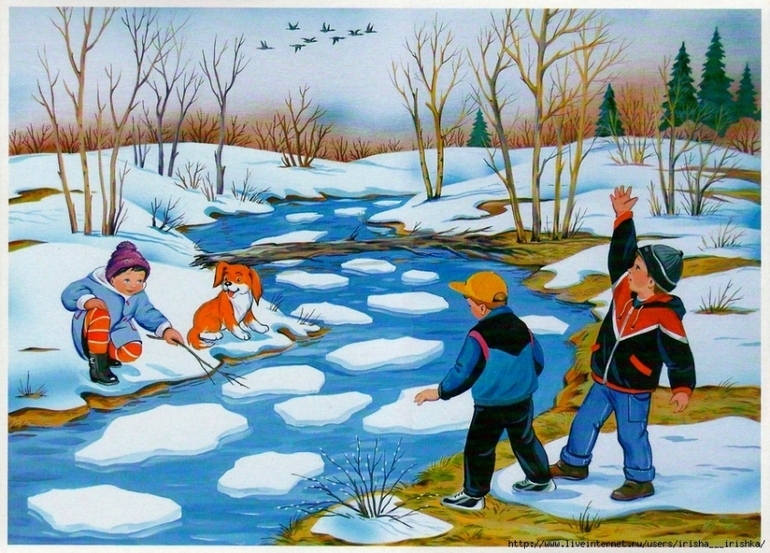 8 рекомендаций, как одеть ребёнка весной так, чтобы он не простудился и получил максимум пользы от прогулки.1.Не стоит сильно кутать ребенка, собираясь на весеннюю прогулку, ведь уже все-таки не зима, одетый в два свитера ребенок быстро вспотеет и простудится. Для прогулки весной важно одеть ребенка надежно, так, чтобы его одежда была достаточно теплой, но не жаркой, чтобы она могла защитить ребенка от дождя и ветра.2. Для детей от 4-6 лет для весенней прогулки идеально подойдет непродуваемый и непромокаемый комбинезон. Он не сползает, его легко снимать и надевать. В нем ребенку будет удобно и тепло, в такой одежде не страшен даже холодный весенний дождь.3. Важной частью одежды ребенка для весенней прогулки является шапка. Отличным вариантом может стать шапка-труба, которая одновременно выполняет функцию шапки и шарфа. Головной убор для прогулки весной должен быть теплым и непромокаемый.4. Также не стоит забывать о шарфе, особенно, если ребенок наденет обычную шапку, а не шапку-трубу. Шарф может быть любым, главное – правильно его завязать, он не должен мешать ребенку играть и бегать на прогулке5. Еще один важный атрибут весеннего гардероба – варежки. Они должны быть теплыми, но тонкими, желательно, чтобы они не промокали, это позволит ребенку свободно играть даже во время небольшого дождика.6. Если вы не хотите надевать на ребенка комбинезон, тогда лучше остановить свой выбор на послойном одеянии. Наденьте на ребенка маечку и трусики, теплый джемпер, колготки, непромокаемые штанишки, кофточку. Завершить «образ» нужно верхней одеждой и обувью.7. Самый важный момент – обувь ребенка. От того, насколько правильно вы ее подберете, зависит здоровье ребенка. Обувь для весенней прогулки должна быть легкой, мягкой, она не должна промокать, если на улице идет дождь, лучше отдать предпочтение резиновым сапогам.8. Старайтесь одевать ребенка в одежду ярких цветов. Это поднимет настроение вам и вашему малышу.